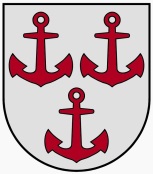 LATVIJAS REPUBLIKASALACGRĪVAS NOVADA DOMEReģ.Nr.90000059796, Smilšu ielā 9, Salacgrīvā, Salacgrīvas novadā, LV – 4033, tālrunis sekretārei: 64 071 973; fakss: 64 071 993; e-pasts: dome@salacgriva.lvSalacgrīvā, Salacgrīvas novadāAPSTIPRINĀTS ar Salacgrīvas novada domes2019.gada 23.oktobra  lēmumu Nr.417 (protokols Nr.13; 4.§)Precizēti ar Salacgrīvas novada domes2020.gada 22.janvāra sēdes lēmumu Nr.5 (protokols Nr. 2; 3.§)SAISTOŠIE NOTEIKUMI2019.gada 23.oktobrī	     Nr.15Par pašvaldības pabalstiem Salacgrīvas novadāIzdoti saskaņā ar  Likumu “Par pašvaldībām” 15. panta pirmās daļas 7.punktu, 43. panta trešo daļu, Bērnu tiesību aizsardzības likuma 26.panta pirmo daļuI Vispārīgie jautājumi1. Saistošie noteikumi nosaka pašvaldības pabalstu (turpmāk – pabalsts) veidus un apmērus, pabalstu piešķiršanas un izmaksas kārtību personām (ģimenēm), kuras ir tiesīgas saņemt šos pabalstus, kā arī lēmumu par pabalstiem apstrīdēšanas un pārsūdzēšanas kārtību.2. Pabalstus piešķir personai (ģimenei), kura deklarējusi savu dzīvesvietu un faktiski dzīvo Salacgrīvas novada administratīvajā teritorijā.3. Pabalstu izmaksu organizē Salacgrīvas novada domes sociālais dienests (turpmāk tekstā - sociālais dienests), kurš savā darbā ievēro spēkā esošo normatīvo aktu prasības.4. Pašvaldības noteiktie pabalstu veidi:4.1. dzīvokļa pabalsts pensionāriem;4.2. vienreizējs pabalsts  ģimenēm mācību līdzekļu un skolas piederumu iegādei;4.3. pabalsts ēdināšanai daudzbērnu ģimenēm skolās un pirmskolas izglītības iestādēs;4.4. pabalsts atsevišķas situācijas risināšanai;4.5. pabalsts sociālās rehabilitācijas plāna mērķu sasniegšanai;4.6. pabalsts veselības aprūpei;4.7. pabalsts pārtikas iegādei un uzturzīmes;4.8. pabalsts jaundzimušo aprūpei;4.9. apbedīšanas pabalsts.II Dzīvokļa pabalsts pensionāriem5.Tiesības saņemt vienreizēju dzīvokļa pabalstu komunālo maksājumu un apkures izdevumu apmaksai 75 euro gadā ir personai, kura deklarējusi savu dzīvesvietu un faktiski dzīvo Salacgrīvas novada administratīvajā teritorijā:5.1. pašvaldības vecuma pensijas un invaliditātes pensijas saņēmējiem, kuriem nav likumīgo apgādnieku, saskaņā ar Civillikumu un, kuru pensijas apmērs nepārsniedz 90% no attiecīgā gada 1.janvārī spēkā esošās minimālās darba algas valstī.5.2. Pensionāriem un personām ar invaliditāti, kuru ienākumi uz vienu ģimenes locekli nepārsniedz 225 euro.6. Pabalstu var ieskaitīt arī apkures un komunālo pakalpojuma sniedzēja kontā, ko pabalsta saņēmējs norāda savā iesniegumā.7. Vecuma pensijas un invaliditātes pensijas saņēmējiem, pēc sociālā dienesta speciālistu atzinuma, pabalstu var piešķirt divas reizes gadā.III Vienreizējs pabalsts  ģimenēm mācību līdzekļu un skolas piederumu iegādei8. Vienreizēju pabalstu mācību līdzekļu un skolas piederumu iegādei, pamatojoties uz vecāku, aizbildņu vai audžuvecāku iesniegumu, piešķir:8.1. daudzbērnu ģimenei, kura deklarējusi savu dzīvesvietu un faktiski dzīvo Salacgrīvas novada administratīvajā teritorijā 28 euro vērtībā par katru bērnu, kurš apgūst valstī noteikto obligāto izglītību un vispārējās vidējās izglītības programmu Salacgrīvas novada administratīvajā teritorijā esošajās izglītības iestādēs, dāvanu kartes veidā;8.2. bērniem, kuri atrodas audžuģimenē vai aizbildnībā, par kuriem Salacgrīvas novada bāriņtiesa pieņēmusi lēmumu, izmaksā 40 euro pabalstu par katru bērnu, kuri apgūst valstī noteikto obligāto izglītību un vispārējās vidējās izglītības programmu, naudu pārskaitot audžuģimenes vai aizbildņa kontā.9. Iesniegums sociālajā dienestā  iesniedzams no 1. jūlija līdz 31. augustam. IV Pabalsts ēdināšanai daudzbērnu ģimenēm skolās un pirmskolas izglītības iestādēs10. Pabalsts ēdināšanai skolās un pirmsskolas izglītības iestādēs tiek piešķirts Salacgrīvas novada pašvaldības administratīvajā teritorijā deklarētajām un faktiski dzīvojošām daudzbērnu ģimenēm, kuru bērni apmeklē Salacgrīvas novada izglītības iestādēs: 10.1. uz laiku, kamēr bērns turpina pilna laika mācības vispārējās izglītības iestādē; 10.2. pirmskolas izglītības iestāžu audzēkņiem.11. Lai saņemtu pabalstu, vienam no bērna vecākiem vai aizbildnim sociālajā dienestā jāiesniedz iesniegums. 12. Pabalsts tiek pārskaitīts pakalpojuma sniedzējam katru mēnesi mācību gada laikā, pamatojoties uz iesniegto rēķinu un pakalpojuma saņēmēju sarakstu.V Pabalsts atsevišķas situācijas risināšanai13. Pabalsts atsevišķas situācijas risināšanai, personai (ģimenei), kura deklarējusi savu dzīvesvietu un faktiski dzīvo Salacgrīvas novada administratīvajā teritorijā (dokumentu kārtošanai, ceļa izdevumu segšanai, personām pēc soda izciešanas u.c.)  piešķir līdz 65 euro apmērā, uzrādot izziņas, kvītis, čekus u.c. dokumentus, kuri ir atbilstoši pieprasītajam pabalstam, vienu reizi gada laikā.14. Pabalstu izmaksā: ar pārskaitījumu pakalpojuma sniedzējam vai pabalsta pieprasītāja kontā vai arī skaidrā naudā.VI Pabalsts sociālās rehabilitācijas plāna mērķu sasniegšanai15. Sociālās rehabilitācijas plāna mērķis ir novērst vai mazināt invaliditātes, darbnespējas, brīvības atņemšanas soda izciešanas, atkarības vai vardarbības un citu faktoru izraisītās negatīvās sociālās sekas klienta dzīvē, nodrošināt sociālā statusa atgūšanu un iekļaušanos sabiedrībā.16. Sociālā darba speciālists pēc klienta individuālo vajadzību izvērtēšanas, lemj par individuālā sociālās rehabilitācijas plāna sastādīšanu.17. Lēmumu par pabalsta sociālās rehabilitācijas plāna mērķu sasniegšanai līdz 150 euro gadā piešķiršanu pieņem sociālais dienests, pamatojoties uz individuāli izstrādātu sociālās rehabilitācijas plānu, izvērtējot klienta sociālo situāciju un paredzamos rehabilitācijas rezultātus.18. Pabalsts tiek izmaksāts:18.1. ar pārskaitījumu pēc pakalpojuma sniedzēja piestādītā rēķina;18.2. ar pārskaitījumu vai kasē skaidrā naudā klientam, pēc izdevumu apliecinošu dokumentu iesniegšanas sociālā darba speciālistam.VII Pabalsts veselības aprūpei19. Vienreizējs pabalsts veselības aprūpei 65 euro apmērā vienu reizi gadā tiek piešķirts personām vai ģimenēm pēc pamatota iesnieguma izvērtējuma, vai medicīnas darbinieku sniegtās informācijas, personai (ģimenei), kura deklarējusi savu dzīvesvietu un faktiski dzīvo Salacgrīvas novada administratīvajā teritorijā.20. Pabalsts veselības aprūpei tiek piešķirts par: 20.1.slimnīcas izdevumiem;20.2.valsts nekompensējamiem recepšu medikamentiem.21. Lai saņemtu 20. punktā minēto pabalstu veselības aprūpei, sociālajā dienestā jāiesniedz: 21.1.izraksts no medicīniskās kartes, kas apliecina veselības aprūpes pakalpojuma             nepieciešamību, kuru izsniedz ģimenes ārsts vai ārsts speciālists;21.2. rēķinu vai maksājuma čeku un kvīšu kopijas (pēc nepieciešamības uzrādot oriģinālu) no ārstniecības iestādes, kuri izsniegti pēdējo trīs mēnešu laikā, ar uzrādītu personas vārdu, uzvārdu un personas kodu;21.3. rēķinus vai maksājuma čekus no aptiekas, kuri izsniegti pēdējo trīs mēnešu laikā, ar uzrādītu personas vārdu, uzvārdu un personas kodu, kā arī ārsta nozīmēto medikamentu recepšu kopijas (ja izsniegtas).22. Pēc sociālā dienesta darbinieka operatīva izvērtējuma, recepšu medikamenti var tikt nekavējoši atprečoti aptiekā, ar  kuru Salacgrīvas novada domei ir noslēgts līgums, apmaksu veicot  pēc piestādītā rēķina.VIII Pabalsts pārtikas iegādei un uzturzīmes23. Sociālais dienests piešķir pabalstu pārtikas iegādei asins donoriem, tuberkulozes slimniekiem, (uzrādot tuberkulozes un plaušu slimību ārsta izsniegto izziņu), ilgstošiem bezdarbniekiem un ģimenēm, kurās nav apmierinātas pamatvajadzības, kuru deklarētā un faktiskā dzīvesvieta ir Salacgrīvas novada administratīvajā teritorijā.24.  Pabalstu siltu pusdienu veidā, 4 euro vērtībā, piešķir asins donoriem.25. Pabalstu, talona veidā, 8 euro vērtībā piešķir ģimenēm (personām), pārtikas, saimniecības, higiēnas preču (saskaņā ar sociālā dienesta noteikto preču sarakstu), iegādei personām, kurām nav apmierinātas pamatvajadzības.26. Klienta, kuram tiek piešķirts 25.punktā noteiktais pabalsts,  pienākums ir pildīt sociālā dienesta līdzdarbības pasākumus, piedaloties  darba un sociālo prasmju saglabāšanā. 27. Pabalsts pārtikas iegādei mājsaimniecībai mēnesī nevar pārsniegt 56 euro. IX Pabalsts jaundzimušo aprūpei28. Pabalstu jaundzimušo aprūpei, papildus Valsts sociālās apdrošināšanas aģentūras izmaksātajam pabalstam par jaundzimušo bērnu, ir vienam no viņa vecākiem, ja abu vai viena vecāka  deklarētā  dzīvesvieta ir Salacgrīvas novada administratīvā teritorija un šajā teritorijā ir deklarēta arī bērna dzīves vieta.29. Pabalstu var saņemt arī persona, kura adoptējusi vai ņēmusi aizbildnībā bērnu līdz 12 mēnešu vecumam, ja šis pabalsts nav izmaksāts vienam no bērna vecākiem un, ja aizbildņa deklarētā dzīves vieta ir Salacgrīvas novada administratīvajā teritorijā un šajā teritorijā ir deklarēta arī bērna dzīves vieta.30. Pabalsta apmērs:30.1.  150 euro viena bērna piedzimšanas gadījumā, kā arī par adoptēto vai aizbildnībā ņemto bērnu, ja abu vecāku deklarētā dzīvesvieta ir Salacgrīvas novada administratīvā teritorijā un šajā teritorijā ir deklarēta arī bērna dzīvesvieta; 30.2.  75 euro viena bērna piedzimšanas gadījumā, kā arī par adoptēto vai aizbildnībā ņemto bērnu, ja viena no vecākiem deklarētā dzīvesvieta ir Salacgrīvas novada administratīvā teritorijā un šajā teritorijā ir deklarēta arī bērna dzīvesvieta;30.3. 214 euro dvīņu un vairāk bērnu piedzimšanas gadījumā, par katru bērnu, ja abu vecāku dzīvesvieta ir Salacgrīvas novada administratīvā teritorijā un šajā teritorijā ir deklarēta arī bērnu dzīvesvieta; 30.4. 107 euro dvīņu un vairāk bērnu piedzimšanas gadījumā, par katru bērnu, ja viena no vecākiem deklarētā dzīvesvieta ir Salacgrīvas novada administratīvā teritorijā un šajā teritorijā ir deklarēta arī bērnu dzīvesvieta.31. Pabalsts pieprasāms 3 mēnešu laikā no bērna piedzimšanas, adopcijas vai aizbildnībā ņemšanas dienas.32. Lai saņemtu pabalstu, persona vēršas sociālajā dienestā un iesniedz iesniegumu pabalsta pieprasīšanai. 33. Lēmums par pabalsta piešķiršanu tiek pieņemts pārbaudot pašvaldības un valsts datu reģistros pieejamās ziņas par jaundzimušo un viņa vecākiem.34. Pabalsts netiek piešķirts, ja bērns pēc dzimšanas ir nodzīvojis mazāk par 72 stundām, kā arī gadījumos, kad bērns ir valsts apgādībā.X Apbedīšanas pabalsts35.Apbedīšanas pabalstu piešķir gadījumos, ja mirusi persona, kuras pēdējā deklarētā dzīves       vieta bijusi Salacgrīvas  novada administratīvajā teritorijā.36.Ja mirusi persona, kura nesaņem apbedīšanas pabalstu saskaņā ar Valsts sociālo pabalstu likumu, sociālais dienests atmaksā apbedīšanas izdevumus līdz 425 euro.37. Ja valsts piešķirtais  apbedīšanas pabalsts ir mazāks par 350 euro, piešķiramā pabalsta apmēru aprēķina kā starpību starp 350 euro un valsts piešķirtā apbedīšanas  pabalsta  izmaksāto summu.38. Ja pašvaldībai jāveic nezināmas novada teritorijā atrastas personas apbedīšana, par izdevumu apmaksu lemj sociālais dienests, izskatot katru gadījumu atsevišķi.39. Apbedīšanas izdevumus, pēc piestādītā rēķina, ieskaita apbedīšanas pakalpojuma sniedzēja kontā, ar kuru Salacgrīvas novada dome noslēgusi līgumu par pakalpojuma sniegšanu.XI Pabalstu piešķiršanas kārtība40.Pabalsta pieprasītājs sociālajā dienestā iesniedz iesniegumu, norādot vēlamo un nepieciešamo sociālās palīdzības pabalsta veidu.41. Persona uzrāda personu apliecinošu dokumentu.42. Sociālais dienests pēc pabalsta pieprasītāja iesnieguma un visu nepieciešamo dokumentu saņemšanas viena mēneša laikā novērtē personas vajadzības pēc pabalsta un pieņem lēmumu atbilstoši Administratīvā procesa likuma nosacījumiem.XII Lēmumu apstrīdēšanas un pārsūdzēšanas kārtība43. Sociālā dienesta pieņemto lēmumu var apstrīdēt Salacgrīvas novada domē, Smilšu ielā 9, Salacgrīva, Salacgrīvas novadā, LV 4033, Administratīvā procesa likumā noteiktajā kārtībā.44. Salacgrīvas novada domes pieņemto lēmumu var pārsūdzēt Administratīvā rajona tiesā Administratīvā procesa likumā noteiktajā kārtībā.XIII Noslēguma jautājums45. Atzīt par spēku zaudējušiem Salacgrīvas novada domes 2018.gada 21.marta saistošos noteikumus Nr.3 „Par pašvaldības pabalstiem Salacgrīvas novadā”. Salacgrīvas novada domespriekšsēdētājs						 		 Dagnis Straubergs